     Tříkrálová sbírka 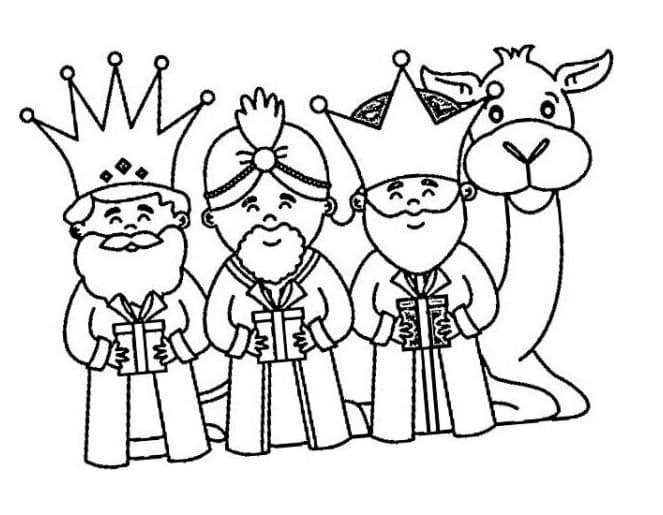                  2023Celková částka za Měřínsko: 214.346,- Kč (r. 2022 činila částka 207.452,- Kč)Do sbírky se zapojilo 30 vedoucích a 88 koledníků.Nejmladší králové koledovali v Geršově a byli jimi František Matoušek z Geršova, kterému skoro na den přesně bylo   2,5 roku, a o 2 měsíce starší Lojzík Pokorný z Měřína.                 V jednotlivých obcích:         Měřín                               83.756,- Kč         Pavlínov                           21.668,- Kč         Blízkov                            21.410,- Kč         Stránecká Zhoř                17.377,- Kč         Meziříčko                        12.770,- Kč         Černá                               10.945,- Kč         Jersín                              10.200,- Kč           Chlumek                             9.531,- Kč         Pustina                              8.320,- Kč         Dědkov                               5.050,- Kč         Geršov                              4.562,- Kč         Nová Zhoř                          3.140,- Kč         Milíkov                              2.650,- Kč          Pokladnička v prodejně Coop +          Zahrádkář + Lékárna          2.967,- KčVelké díky koledníkům, jejich doprovodu i všem štědrým dárcům! Každá koruna pomáhá!